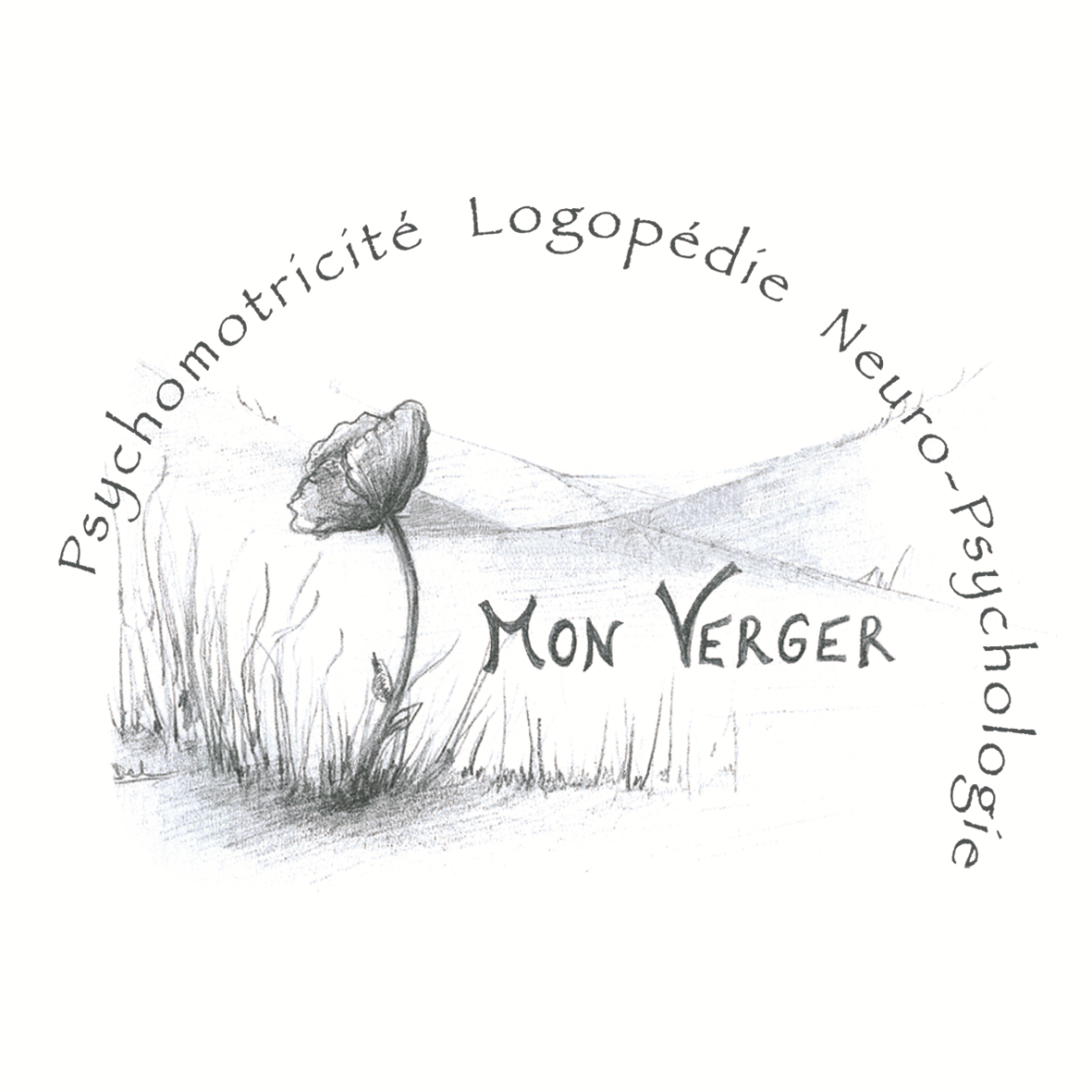 Ateliers ParentsL’éducation active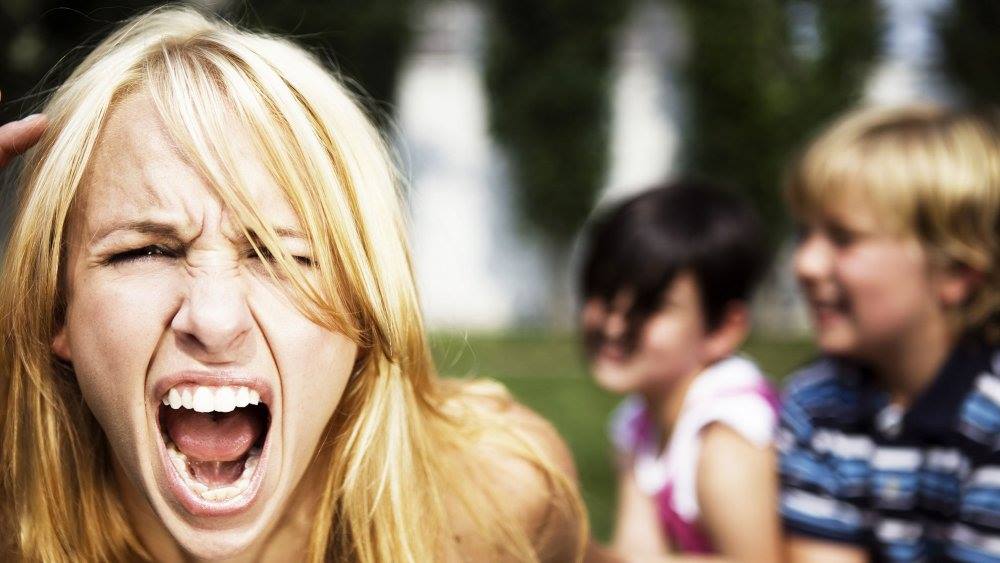 Public concerné Toute personne concernée de près ou de loin par l’éducation d’un ou plusieurs enfants.Résumé du projet de formation Cette formation a pour but de donner des outils qui aideront les parents à mener leurs enfants vers plus de responsabilité et d’autonomie afin d’augmenter leur estime d’eux-mêmes Contenu de la formation comprendre les comportements et les réactions de vos enfantscomprendre vos réactions et leurs conséquencesl’écoute active pour qu’ils puissent s’exprimerle message « je »pour que vous puisiez vous exprimerl’encouragement pour leur et votre estime de soi.Parcours de la formatrice DatesUn cycle de formations est composé de 5 ateliers de 2 heures+ une soirée de conclusions. 22/4, 29/4 6/5 ;, 13/5 20/5 et soirée de clôture 10/6De 20h à 22hNombre de participantsMaximum 12 participants.LieuCentre de Thérapies « Mon Verger »71, place Communale 1332 Genvalwww.monverger.netTarif et inscriptionLe prix est de :220 euros/ pour la totalité du cycle pour une personne280 pour un DUO (couple, amis, Sœurs…)pour la totalité du cycle. Les différents ateliers sont espacés afin de permettre aux participants de mettre en pratique ce qui a été vu.Merci de verser un acompte de 75 euros/personne ou 125 euros/ Duo pour confirmer l’inscription sur le compte BE 47 0882-55147680 avec comme communication Atelier Parents- Avril 2021 + Nom. Toute inscription doit être faite par mail avec la mention du cycle que vous souhaitez suivre Une attestation de participation sera remise.